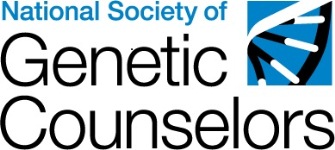 LICENSURE FOR [State] GENETIC COUNSELORSApproximately [#] genetic counselors currently live or work in [State].  More than [Percent] of [State’s] genetic counselors work full- or part-time in a clinical setting and provide genetic counseling services to patients.  Several organizations including [List of Supporters] support licensure for genetic counselors. Who Are Genetic Counselors?Genetic counselors are healthcare professionals who have a specialized graduate degree, academic training, and experience in both medical genetics and counseling.What Medical Services do Genetic Counselors Provide?Genetic counselors work with physicians, as part of a multidisciplinary team, or independently, to provide genetics services to families and/or individuals.Genetic counselors consult with patients and families in reproductive genetics, pediatric genetics, cancer genetics, cardiovascular genetics, neurogenetics, and other genetics settings. Genetic counselors provide genetic counseling for patients and families at increased risk for a variety of genetic conditions with onset at birth through adulthood.Genetic counselors evaluate and assess risk for a genetic condition, educate patients about the condition and available management options, facilitate genetic testing and test interpretation when available and appropriate, and assess and address the psychosocial impact of a genetic condition in order to help families adapt. Why Do Genetic Counselors Need to be Licensed? [State] currently has no legal standard to determine who can represent themselves as genetic counselors. Licensure would protect the citizens of [State] by ensuring that genetic counselors practicing in [State]:Have appropriate training in medical genetics and genetic counselingAre certified by the American Board of Genetic Counseling or the American Board of Medical Genetics Collect a minimum number of continuing education units to stay up to date in the rapidly changing field of genetics.Licensure would also create a means for [State] to regulate genetic counseling services.[State] would define what genetic counselors can do[State] would prevent unqualified individuals from practicing genetic counseling within the state[State] could suspend or revoke licenses of genetic counselors who cause harm to citizens of [State] through inadequate genetic counseling.Licensure will positively impact the [State’s] economy:Genetic counselors ensure appropriate tests are ordered and interpreted to facilitate proper medical management while reducing healthcare costs Licensure would help attract trained genetic counselors to [State](Add only if relevant to your state) Licensure would be budget-neutral for [State], as the cost of regulation will be offset by the fees collected for obtaining a license.